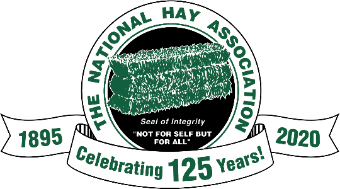 Agenda2021 Mid-Year Membership MeetingThursday, March 18 and Friday, March 19, 2021South Point Hotel – Las VegasThursday, March 1810 AM – 1 PM - RegistrationBrunswick Rooms1:30 PM - Welcome Dan Wray, President Brunswick Rooms2:00 – Presentation – What’s new in Forage Equipment?  John Strieter-Streiter Hay Farms, Bay Port, MI.John Russell – JD Russell Hay & Straw, Pemberville, OH2:20 – Panel Discussion – Equipment Questions and Answers 3:00 – Presentation – How Covid 19 Pandemic Affected our Business?  Freeburg Farms, Gayville, South Dakota – Gary, Amy and Jory FreeburgBorder Valley Trading, Brawley, CA - Greg Jackson3:30 – Panel Discussion – What does the future of hay markets look like?4 PM – Break until Welcome Reception5-9 PM - Cash BarBrunswick Rooms 6-7:30 PM – Welcome (Indoor) BBQBrunswick RoomsCash Bar until 9 PM8-11 PM – Hospitality Room Brunswick Rooms Friday, March 197:15-8:45 AM – Continental BreakfastBrunswick Rooms 8:30 – 10 AM…Annual Meeting10 -10:20 AM Break10:20 – Noon – Annual Meeting continues 12 Noon – 1 PM - Soup, Salad and Sandwich Lunch 1:15PM – 2:30 PM - Board Meeting Continues 